T.CDATÇA KAYMAKAMLIĞIZÜBEYDE HANIM  ANAOKULU MÜDÜRLÜĞÜ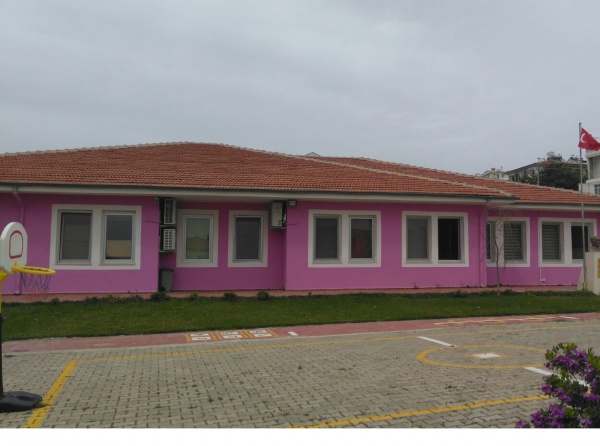 2019-2023 STRATEJİK PLANI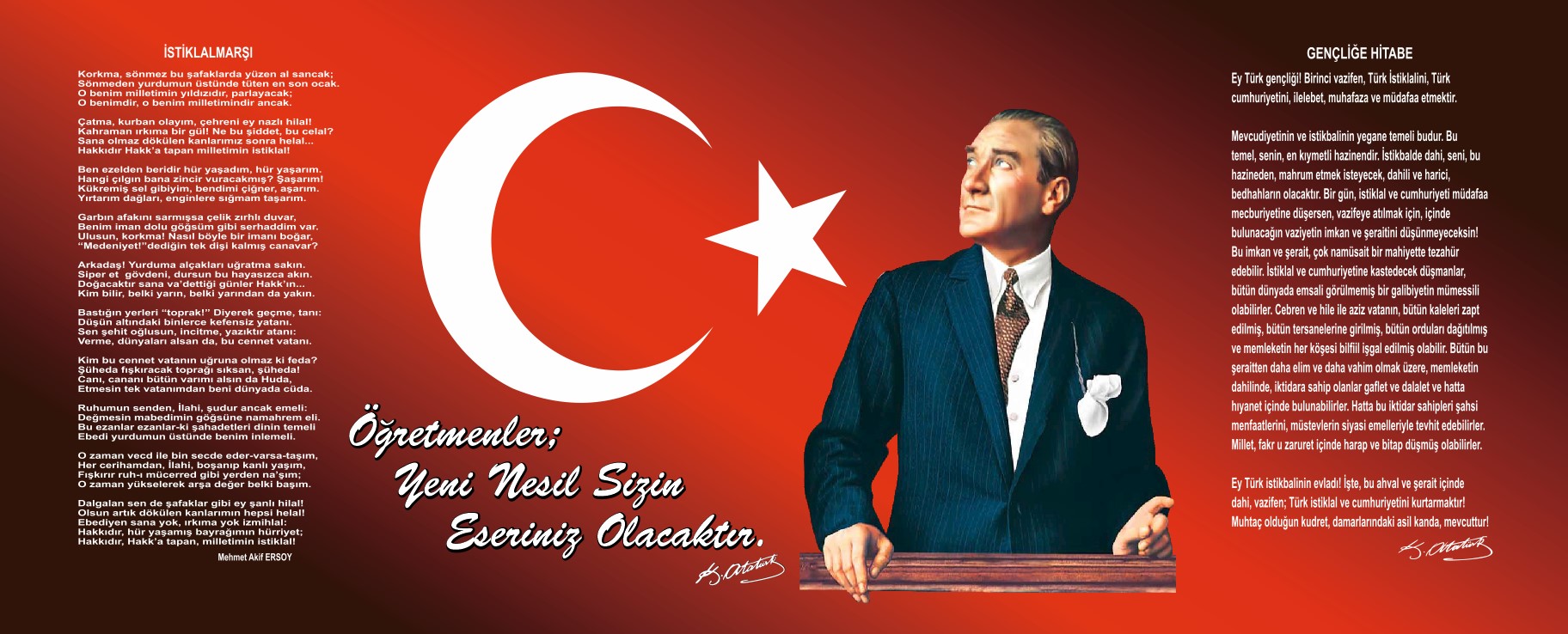 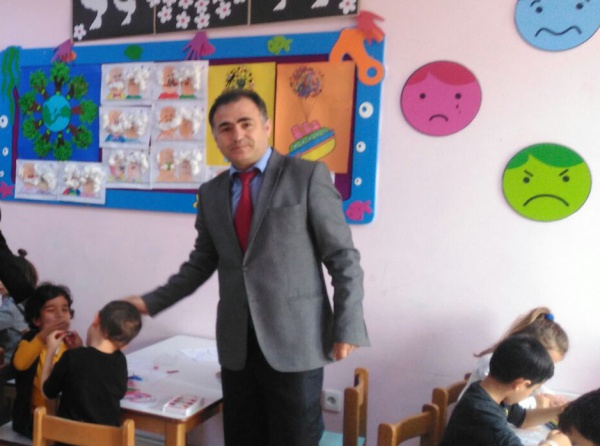 SUNUŞ	Planlama , yaşamımızın her safhasında adını çok sıkça duyduğumuz bir kelime.Gerek sosyal yapımızın en küçük birimi olan ailede,gerek dünyanın dev şirketlerinde gerekse eğitim örgütlerinde başarının anahtarı olarak karşımıza çıkmaktadır.Aileler için tatil planı,harcama planı vb,dev şirketler için üretim planı,ödeme planı,personel planı vb.          Plan, bir amaca ulaşmada izlenecek yol ve davranış biçimini gösterir. Planlama ise, bir yöneticinin ileriye bakmasına ve kendine açık olan seçenekleri bulmasına yardım eden bir süreç olarak düşünülebilir Planlama, yönetim sürecinin ilk aşamasını oluşturan en önemli yönetim fonksiyonudur. Plansız etkin bir örgüt yönetimi düşünülemez ve planlama tüm işletme fonksiyonlarının yönetimini kapsar.        Plansız yapılan işlerin başarıya ulaşması tesadüflere bağlıdır.Bu nedenle  eğitim örgütlerinde de başarını anahtarı iyi bir planlamadan geçmektedir.Sürekli değişen ve gelişen dünyamızda eğitimin önemi  yadsınamaz bir gerçeklik olarak karşımızda durmaktadır.Bu nedenle başarıya ulaşmak istiyorsak hedeflerimizi gerçekleştirmek için  planlama işini çok iyi bir şekilde yapmak zorundayız.       İşte tüm bu gerçekler ışığında, bakanlığımızın 2023 eğitim vizyonu ve hazırlamış olduğu 2019/2023 stratejik planına paralel olarak hazırladığımız okulumuz stratejik planına tüm paydaşlarımızın katkılarını sağlamaya çalıştık.Özellikle velilerimizden ve çalışanlarımızdan anket anket yoluyla aldığımız geri dönütleri kendimize bir yol çizmek için önemli bir araç olarak gördük.Bunun sonucunda neredeyiz ve nereye varmak istiyoruz, eksilerimizi ve artılarımızı görme fırsatı bulduk.Binaanaleyh amaca ulaşmada  önemli unsur olarak önümüze çıkan yıllık gelişim ve eylem planlarımızı da hazırlamada yoğun çaba sarfetmekteyiz.      Sonuç olarak bakanlığımızın 2023 eğitim vizyonunu temel alan, bulunduğumuz bölgede erken çocukluk eğitimini en üst seviyelere taşımak amacıyla 2019/2023 yıllarını kapsayan stratejik planımızı hazırladık.       Bu plan bir okul öncesi eğitim kurumu olarak okulumuzun ulaşmak istediği hedeflere yönelik bir araçtır.Umarımki plandaki hedeflerimize ulaşıp okulumuzun kurumsallaşmış bir eğitim örgütü olarak geleceğimizin teminatı çocuklarımıza en güzel şekilde eğitim vermeyi sürdüreceğiz.   Bu planın oluşmasında emeği geçen tüm çalışanlarımıza içten teşekkürlerimi sunar, çalışmalarında başarılar dilerim.										Ömer AKAN										Okul Müdürü        BÖLÜM I: GİRİŞ ve PLAN HAZIRLIK SÜRECİ2019-2023 dönemi stratejik plan hazırlanması süreci Üst Kurul ve Stratejik Plan Ekibinin oluşturulması ile başlamıştır. Ekip tarafından oluşturulan çalışma takvimi kapsamında ilk aşamada durum analizi çalışmaları yapılmış ve durum analizi aşamasında paydaşlarımızın plan sürecine aktif katılımını sağlamak üzere paydaş anketi, toplantı ve görüşmeler yapılmıştır. Durum analizinin ardından geleceğe yönelim bölümüne geçilerek okulumuzun amaç, hedef, gösterge ve eylemleri belirlenmiştir. Çalışmaları yürüten ekip ve kurul bilgileri altta verilmiştir.STRATEJİK PLAN ÜST KURUL VE EKİBİBÖLÜM II: DURUM ANALİZİDurum analizi bölümünde okulumuzun mevcut durumu ortaya konularak neredeyiz sorusuna yanıt bulunmaya çalışılmıştır. Bu kapsamda okulumuzun kısa tanıtımı, okul künyesi ve temel istatistikleri, paydaş analizi ve görüşleri ile okulumuzun Güçlü Zayıf Fırsat ve Tehditlerinin (GZFT) ele alındığı analize yer verilmiştir.Okulun Kısa Tanıtımı:Okulumuz Zübeyde Hanım Anaokulu Muğla’nın Datça ilçesinin İskele Mahallesi Hisarmağara mevkindedir. Okulumuz 2013-2014 Eğitim-Öğretim yılında 06.01.2014 tarihinde  eğitim öğretim hayatına katılmıştır .Muğla İl Özel İdare Kurumu tarafından yaptırılan okulumuzun adı DATÇA ZÜBEYDE HANIM ANAOKULU olarak belirlenmiştir.Okulumuz 5 sınıf ve toplamda 123 öğrenci kapasiteli bir Anaokulu dur.  Okulumuz ikili öğretim veren bir okul öncesi eğitim kurumudur. Mahallemizde bulunan Okul öncesi eğitim kurumu eksikliğini tam anlamıyla gideren ve mahallemize çok önemli bir değer katan okulumuz açıldığı günden beri kesintisiz bir şekilde mahallemiz ve çevresine hizmet vermeye devam etmektedir.  Okulumuzun en önemli ve en öncelikli amacı mahallemiz ve çevresinde bulunan okul öncesi çağ nüfusunun okula erişiminin sağlanması ve okullaştırdığımız öğrencilerimizin kaliteli bir okul öncesi eğitim alarak gelecek yaşantılarının büyük ve güçlü adımlarını attırmaktır. Binaanaleyh velilerin çocuklarının eğitimlerine katkı  sağlamak amacıyla onlarında veli eğitimleri yoluyla bilgilendirilmesi , mahallemizde okuma yazma bilmeyen  velilerin olduğu göz önüne alındığında okuma yazma kurslarının açılması, talep edilmesi halinde diğer yaygın eğitim kurslarının açılarak bulunduğumuz bölge halkının eğitim seviyesinin toptan yükselmesine  katkıda bulunmak temel amaçlarımızdandır.               Okulumuz ilk açıldığı günden beri artan öğrenci sayısıyla eğitim ve öğretime devam etmektedir. Okulumuz sağlık ve hijyen açısından Beyaz Bayrağa, beslenme stratejimizin uygunluğu açısında da Beslenme Dostu Okul sertifikasına sahiptir.  Bunların yanında okulumuzda sunulan hizmetlerin kalitesinin arttırılması amacıyla çok çeşitli projeler de yürütülmektedir.   Okulumuz bakanlığımızın 2023 eğitim vizyonu doğrultusunda erken çocukluk eğitiminin yaygınlaştırılması ve eğitim kalitesinin arttırılması amacı ile var gücüyle çalışmaya devam edecektir.Okulun Mevcut Durumu: Temel İstatistiklerOkul KünyesiOkulumuzun temel girdilerine ilişkin bilgiler altta yer alan okul künyesine ilişkin tabloda yer almaktadır.Temel Bilgiler Tablosu- Okul Künyesi Çalışan BilgileriOkulumuzun çalışanlarına ilişkin bilgiler altta yer alan tabloda belirtilmiştir.Çalışan Bilgileri Tablosu*Okulumuz Bina ve Alanları	Okulumuzun binası ile açık ve kapalı alanlarına ilişkin temel bilgiler altta yer almaktadır.Okul Yerleşkesine İlişkin Bilgiler Sınıf ve Öğrenci Bilgileri	Okulumuzda yer alan sınıfların öğrenci sayıları alttaki tabloda verilmiştir.Donanım ve Teknolojik KaynaklarımızTeknolojik kaynaklar başta olmak üzere okulumuzda bulunan çalışır durumdaki donanım malzemesine ilişkin bilgiye alttaki tabloda yer verilmiştir.Teknolojik Kaynaklar TablosuGelir ve Gider BilgisiOkulumuzun genel bütçe ödenekleri, okul aile birliği gelirleri ve diğer katkılarda dâhil olmak üzere gelir ve giderlerine ilişkin son iki yıl gerçekleşme bilgileri alttaki tabloda verilmiştir.PAYDAŞ ANALİZİKurumumuzun temel paydaşları öğrenci, veli ve öğretmen olmakla birlikte eğitimin dışsal etkisi nedeniyle okul çevresinde etkileşim içinde olunan geniş bir paydaş kitlesi bulunmaktadır. Paydaşlarımızın görüşleri anket, toplantı, dilek ve istek kutuları, elektronik ortamda iletilen önerilerde dâhil olmak üzere çeşitli yöntemlerle sürekli olarak alınmaktadır.Paydaş anketlerine ilişkin ortaya çıkan temel sonuçlara altta yer verilmiştir  : Öğretmen Anketi Sonuçları:         Okulumuzda görev yapmakta olan 7 öğretmenimizin tamamı ankete katılım göstermiş olup, ankete katılım oranı %100 dür. Tüm sorulara verilen cevaplar exel değerlendirme programı ile  değerlendirildiğinde  ‘Kurumdaki tüm duyurular çalışanlara zamanında iletilir’Alınan kararlar çalışanların katılımıyla alınır,her türlü ödüllendirmede adil tarafsız ve objektif  maddesi  5,00 ile en yüksek ortalamaya sahiptir.Bunun yanında ‘Okulda çalışanlara yönelik sosyal ve kültürel faaliyetler düzenlenir maddesi 4,57 ile en düşük puana sahiptir. Genel anlamda değerlendirme yapıldığında ise  iyileştirmeye açık alanımız ’okulda çalışanlara yönelik sosyal ve kültürel faaliyetler düzenlenir( 4,57 puan) maddeleri olduğu görülmektedir.  Veli Anketi Sonuçları:          Velilerimiz genel anlamda ankete katılım göstermiş olmakla birlikte katılım oramı %56,66 dir.Anket sonuçları değerlendirildiğinde en yüksek ortalama  ‘ihtiyaç duyduğumda okul çalışanları ile rahatlıkla görüşebiliyorum ‘Bizi ilgilendiren okul duyurularını zamanında öğreniyorum. Çocuğumun okulunu sevdiğini ve öğretmenleriyle iyi anlaştığını düşünüyorum’maddelerine  aittir(4,73 puan).Bu da okulumuzda iletişim kültürü   en güçlü yönlerimizden biri olduğunu göstermektedir. En düşük ortalama ise E-Okul Veli Bilgilendirme Sistemi ile okulun internet sayfasını düzenli olarak takip ediyorum.(3,07) En düşük ortalama puana sahip olmasına rağmen bu durum geliştirmeye  açık bir alan olarak görülmemiştir. Düşük puan ortalamasına sahip olan diğer maddeler‘okulun binası ve fiziki mekanlar yeterlidir’ (3,97 Puan) .En düşük ortalama puana sahip olan okulun binası ve fiziki mekanlar yeterlidir maddesi  geliştirmeye  açık bir alan olarak görülmüştür.Anketin tamamı değerlendirildiğinde  velilerimizin gözünde iyi bir konuma sahip olduğumuzu  göstermektedir.Not:Anketler excel  programında değerlendirilmiştir. Seçim maddelerine puan değeri  verilmiştir.Kesinlikle katılıyorum 5 puan, Katılıyorum 4 puan, kararsızım 3 puan, kısmen katılıyorum 2 puan, katılmıyorum 1 puan.GZFT (Güçlü, Zayıf, Fırsat, Tehdit) Analizi Okulumuzun temel istatistiklerinde verilen okul künyesi, çalışan bilgileri, bina bilgileri, teknolojik kaynak bilgileri ve gelir gider bilgileri ile paydaş anketleri sonucunda ortaya çıkan sorun ve gelişime açık alanlar iç ve dış faktör olarak değerlendirilerek GZFT tablosunda belirtilmiştir. Dolayısıyla olguyu belirten istatistikler ile algıyı ölçen anketlerden çıkan sonuçlar tek bir analizde birleştirilmiştir.Kurumun güçlü ve zayıf yönleri donanım, malzeme, çalışan, iş yapma becerisi, kurumsal iletişim gibi çok çeşitli alanlarda kendisinden kaynaklı olan güçlülükleri ve zayıflıkları ifade etmektedir ve ayrımda temel olarak okul müdürü/müdürlüğü kapsamından bakılarak iç faktör ve dış faktör ayrımı yapılmıştır. İçsel Faktörler *Güçlü YönlerZayıf YönlerDışsal Faktörler *FırsatlarTehditlerGelişim ve Sorun AlanlarıGelişim ve Sorun AlanlarımızBÖLÜM IIIMİSYON, VİZYON VE TEMEL DEĞERLER           Okul Müdürlüğümüzün Misyon, vizyon, temel ilke ve değerlerinin oluşturulması kapsamında öğretmenlerimiz, öğrencilerimiz, velilerimiz, çalışanlarımız ve diğer paydaşlarımızdan alınan görüşler, sonucunda stratejik plan hazırlama ekibi tarafından oluşturulan Misyon, Vizyon, Temel Değerler; Okulumuz üst kurulana sunulmuş ve üst kurul tarafından onaylanmıştır.MİSYONUMUZ         Okul öncesi eğitim kurumu olarak türlü çevreden gelen öğrencilerimizin sosyal, duygusal, bilişsel, motor ve öz bakım becerilerini en iyi şekilde geliştirerek, onları ileriki yaşantılarına en iyi şekilde hazırlamak.VİZYONUMUZ         Okul öncesi eğitimde beklentilerin daima üstünde  kalitenin, güven ve huzurun odağı olarak tüm gelişim alanlarında gelişimini en iyi şeklide tamamlamış Milli manevi değerlerini benimsemiş ve kültürüne sahip çıkan, kendine güvenen,
kendini ve çevresini olduğu gibi kabul eden gelişime açık bireyler yetiştirmek.TEMEL DEĞERLERİMİZ 1. Görevlerimizi yerine getirirken objektiflik ilkesini uygularız,2. Tüm ilişkilerde insana saygı esasını uygular; çalışan ve hizmet alanların beklenti duygu ve düşüncelerine değer veririz,3. Kurumsal ve bireysel gelişmenin “Sürekli Eğitim ve İyileştirme” anlayışının uygulanması sonucu gerçekleşeceğine inanırız ve bu doğrultuda eğitim ve iyileştirme sonuçlarını en etkin şekilde değerlendiririz,4. Çalışmalarda etkililik ve verimliliğin ekip çalışmalarıyla sağlanacağı anlayışı kabullenilerek ekip çalışmalarına gereken önemi veririz,5. Kurumsal ve bireysel gelişmelerin bilimsel verilerin uygulama hayatına geçirilmesiyle sağlanacağına inanırız,6. Kurumda çalışmaların bilimsel veriler doğrultusunda ve mevzuatına uygun olarak gerçekleştirildiğinde başarı sağlanacağına inanırız,7. Görev dağılımı ve hizmet sunumunda adil oluruz ve çalışanın kurum katkısını tanıyıp takdir ederiz.8. Eğitime yapılan yatırımı kutsal sayar, her türlü desteği veririz. BÖLÜM IVAMAÇ, HEDEF VE EYLEMLERTEMA I: EĞİTİM VE ÖĞRETİME ERİŞİMStratejik Amaç 1: Kayıt bölgemizde yer alan okul öncesi çağ nüfusunun  okullaşma oranlarını artıran, öğrencilerin uyum ve devamsızlık sorunlarını gideren çalışmalar yapılacaktır.Stratejik Hedef 1.1.  Kayıt bölgemizde yer alan okul öncesi çağ nüfusunun okullaşma oranları artırılacak ve öğrencilerin uyum  sorunları da giderilecektir. Performans Göstergeleri Eylemler*TEMA II: EĞİTİM VE ÖĞRETİMDE KALİTENİN ARTIRILMASIStratejik Amaç 2:  Öğrencilerimizin  tüm gelişim alanlarında, gelişmelerini sağlayıcı çalışmalar yapılacaktır.Stratejik Hedef 2.1. Öğrencilerimizin kazanımları takip edilecek, velilerin eğitim sürecine katılımları sağlanacaktır.Performans GöstergeleriEylemlerTEMA III: KURUMSAL KAPASİTEStratejik Amaç 3: Eğitim-öğretim faaliyetlerinin etkililiği ve verimliliğinin artırılması için okulumuzun kurumsal kapasitesi güçlendirilecektir.Stratejik Hedef 3.1.Okulumuzda eğitim öğretim hizmetlerinin etkililiği  ve verimliliğinin arttırılması için fiziki imkanlar,donanım,temizlik hijyen,iş güvenliği konularında çalışmalar yapılacaktır.  Performans GöstergeleriEylemlerV. BÖLÜM: MALİYETLENDİRME2019-2023 Stratejik Planı Faaliyet/Proje Maliyetlendirme TablosuVI. BÖLÜM: İZLEME VE DEĞERLENDİRMEOkulumuz Stratejik Planı izleme ve değerlendirme çalışmalarında 5 yıllık Stratejik Planın izlenmesi ve 1 yıllık gelişim planın izlenmesi olarak ikili bir ayrıma gidilecektir. Stratejik planın izlenmesinde 6 aylık dönemlerde izleme yapılacak denetim birimleri, il ve ilçe millî eğitim müdürlüğü ve Bakanlık denetim ve kontrollerine hazır halde tutulacaktır.Yıllık planın uygulanmasında yürütme ekipleri ve eylem sorumlularıyla aylık ilerleme toplantıları yapılacaktır. Toplantıda bir önceki ayda yapılanlar ve bir sonraki ayda yapılacaklar görüşülüp karara bağlanacaktır. EKLER: Öğretmen, öğrenci ve veli anket örnekleri klasör ekinde olup okullarınızda uygulanarak sonuçlarından paydaş analizi bölümü ve sorun alanlarının belirlenmesinde yararlanabilirsiniz.ZÜBEYDE HANIM ANAOKULU MÜDÜRLÜĞÜ STRATEJİK PLANI (2019-2023) “ÖĞRETMEN GÖRÜŞ VE DEĞERLENDİRMELERİ” ANKET FORMU                                Zübeyde Hanım Anaokulu Müdürlüğü 2019–2023 Stratejik Plan hazırlıkları çerçevesinde, idarenin geleceğinin şekillendirilmesinde paydaşların katkılarının beklendiği bu çalışmada kurumun mevcut durumuna ve gelecekte öngördüklerine yönelik görüş ve değerlendirmeleri büyük önem taşımaktadır. Ankette yer alan sorular, paydaş analizinde yer alması öngörülen konu başlıklarını içerecek şekilde düzenlenmiştir. Bu anketin gerçekleştirilmesindeki amaç, kurumumuzun stratejik planı hazırlanırken sizlerin görüşleriyle sorunları, iyileştirmeye acık alanları tespit etmek ve çözüme yönelik stratejiler geliştirmektir. Emek ve katkılarınız için şimdiden teşekkür ederim.                                                                                                  Ömer AKAN                                                                                Okul MüdürüZÜBEYDE HANIM ANAOKULU MÜDÜRLÜĞÜ STRATEJİK PLANI (2019-2023) “VELİ GÖRÜŞ VE DEĞERLENDİRMELERİ” ANKET FORMU                                Zübeyde Hanım Anaokulu Müdürlüğü 2019–2023 Stratejik Plan hazırlıkları çerçevesinde, idarenin geleceğinin şekillendirilmesinde paydaşların katkılarının beklendiği bu çalışmada kurumun mevcut durumuna ve gelecekte öngördüklerine yönelik görüş ve değerlendirmeleri büyük önem taşımaktadır. Ankette yer alan sorular, paydaş analizinde yer alması öngörülen konu başlıklarını içerecek şekilde düzenlenmiştir. Bu anketin gerçekleştirilmesindeki amaç, kurumumuzun stratejik planı hazırlanırken sizlerin görüşleriyle sorunları, iyileştirmeye acık alanları tespit etmek ve çözüme yönelik stratejiler geliştirmektir. Emek ve katkılarınız için şimdiden teşekkür ederim.                                                                                                  Ömer AKAN                                                                                Okul MüdürüİÇİNDEKİLERSAYFA NOSunuş3 İçindekiler41.BÖLÜM: GİRİŞ VE PLAN HAZIRLIK SÜRECİ5Stratejik Plan Üst Kurul ve Ekibi52.BÖLÜM: DURUM ANALİZİ6 Okulun Kısan Tanıtı6Okulun Mevcut Durumu:Temel İstatistikler7Okulun Künyesi7Çalışan Bilgileri8Okulumuz Bina ve Alanları8Sınıf ve Öğrenci Bilgileri9Donanım ve Teknolojik Kaynaklarımız9Gelir Gider Bilgisi9 Paydaş Analizi10Öğretmen ve Veli Anaket Sonuçları10GZFT(Güçlü-Zaytıf-Fırsat-Tehdit) Analizi11Gelişim ve Sorun Alanları123.BÖLÜM: MİSYON,VİZYON,TEMEL DEĞERLER13Misyonumuz13Vizyonumuz13Temel Değerler134.BÖLÜM:AMAÇ, HEDEF, EYLEMLER14TEMA1:EĞİTİM VE ÖĞRETİME ERİŞİM14TEMA2-EĞİTİM VE ÖĞRETİMDE KALİTENİN ARTTIRILMASI15TEMA3-KURUMSAL KAPASİTE165.BÖLÜM: MALİYETLENDİRME176.BÖLÜM:İZLEME VE DEĞERLENDİRME17EKLERÜst Kurul BilgileriÜst Kurul BilgileriEkip BilgileriEkip BilgileriAdı SoyadıUnvanıAdı SoyadıUnvanıÖmer AKANOkul Müdürü-Müdür Yard.Aydan ÇELİKDEMİRÖğretmenBerna KEÇECİÖğretmenAyşe Müge AKANÖğretmenEbru KIZILHANÖğretmenSeçil ÖZEROkul Aile Birl.Başk.ÖğretmenFikret DOĞANOkul Aile Bir.Bşk.Yrd.Mahmut İLTİRVeliİli: MUĞLAİli: MUĞLAİli: MUĞLAİli: MUĞLAİlçesi: DATÇAİlçesi: DATÇAİlçesi: DATÇAİlçesi: DATÇAAdres: İskele Mah.Hisarmağara Cad.No:25İskele Mah.Hisarmağara Cad.No:25İskele Mah.Hisarmağara Cad.No:25Coğrafi Konum (link)*:Coğrafi Konum (link)*:http://www.meb.gov.tr/baglantilar/okullar/index.php?ILKODU=48&ILCEKODU=4http://www.meb.gov.tr/baglantilar/okullar/index.php?ILKODU=48&ILCEKODU=4Telefon Numarası: 0252 71202210252 71202210252 7120221Faks Numarası:Faks Numarası:--e- Posta Adresi:752319@meb.k12.tr752319@meb.k12.tr752319@meb.k12.trWeb sayfası adresi:Web sayfası adresi:http://datcazubeydehanimanaokulu.meb.k12.trhttp://datcazubeydehanimanaokulu.meb.k12.trKurum Kodu:752319752319752319Öğretim Şekli:Öğretim Şekli:İkili Eğitimİkili EğitimOkulun Hizmete Giriş Tarihi : 2014Okulun Hizmete Giriş Tarihi : 2014Okulun Hizmete Giriş Tarihi : 2014Okulun Hizmete Giriş Tarihi : 2014Toplam Çalışan Sayısı *Toplam Çalışan Sayısı *77Öğrenci Sayısı:Kız6060Öğretmen SayısıKadın77Öğrenci Sayısı:Erkek6363Öğretmen SayısıErkek00Öğrenci Sayısı:Toplam123123Öğretmen SayısıToplam77Derslik Başına Düşen Öğrenci SayısıDerslik Başına Düşen Öğrenci SayısıDerslik Başına Düşen Öğrenci Sayısı:18Şube Başına Düşen Öğrenci SayısıŞube Başına Düşen Öğrenci SayısıŞube Başına Düşen Öğrenci Sayısı18Öğretmen Başına Düşen Öğrenci SayısıÖğretmen Başına Düşen Öğrenci SayısıÖğretmen Başına Düşen Öğrenci Sayısı:18Şube Başına 30’dan Fazla Öğrencisi Olan Şube SayısıŞube Başına 30’dan Fazla Öğrencisi Olan Şube SayısıŞube Başına 30’dan Fazla Öğrencisi Olan Şube SayısıyokÖğrenci Başına Düşen Toplam Gider Miktarı*Öğrenci Başına Düşen Toplam Gider Miktarı*Öğrenci Başına Düşen Toplam Gider Miktarı*1980TLÖğretmenlerin Kurumdaki Ortalama Görev SüresiÖğretmenlerin Kurumdaki Ortalama Görev SüresiÖğretmenlerin Kurumdaki Ortalama Görev Süresi2Unvan*ErkekKadınToplamOkul Müdürü 11Müdür Yardımcısı..Okul  Öncesi  Öğretmeni77Rehber ÖğretmenXXXİdari PersonelXXXYardımcı PersonelX77Toplam Çalışan Sayıları11415Okul Bölümleri *Okul Bölümleri *Özel AlanlarVarYokOkul Kat SayısıZÇok Amaçlı SalonXDerslik Sayısı5Çok Amaçlı SahaXDerslik Alanları (m2)219M2KütüphaneXKullanılan Derslik Sayısı5Fen LaboratuvarıŞube Sayısı8Bilgisayar LaboratuvarıXİdari Odaların Alanı (m2)15M2İş AtölyesiXÖğretmenler Odası (m2)xBeceri AtölyesiXOkul Oturum Alanı (m2)437,80M2PansiyonXOkul Bahçesi (Açık Alan)(m2)2256M2Okul Kapalı Alan (m2)437,80M2Sanatsal, bilimsel ve sportif amaçlı toplam alan (m2)XKantin (m2)XTuvalet Sayısı4SINIFIKızErkekToplamSINIFIKızErkekToplam3 yaş Sabahcı76135 yaş Sabah-A-71183 yaş öğleci86145 yaş öğleci-B-158234 yaş Sabahcı810185 Yaş öğleci-C-910194 yaş Öğleci12618Masaüstü Bilgisayar Sayısı5Yazıcı Sayısı3Taşınabilir Bilgisayar Sayısı0Fotokopi Makine Sayısı2Projeksiyon Sayısı5İnternet Bağlantı Hızı16 megabitTV Sayısı0YıllarGelir MiktarıGider Miktarı2017163041 TL153.914 TL2018182497 TL145.705 TLÇalışanlarOkul çalışanlarının genç dinamik ve özverili olmasıVelilerVelilerin görece  okul öncesi eğitime hevesli olmalarıBina ve YerleşkeÇok katlı olmayan bir binamız ve geniş bir bahçeye sahip oluşumuzDonanımOkul öncesi eğitimde olması gereken asgari donanımların bulunmasıBütçeAidat gelirlerinden dolayı görece ekonomik özgürlüğümüzün olmasıYönetim SüreçleriLiderlik davranışları sergileyen yöneticilerin bulunmasıİletişim Süreçleriİletişim kültürünün oluşması ve iyi işlemesiÇalışanlarYeterli derecede personel istihdamı yapılmamasıVeliler-Ekonomik olarak velilerin aidat ödemelerinde sıkıntılar olması-Velilerin eğitim düzeylerinin düşük olması nedeniyle  çocuk eğitimi konusunda yeterince destek olamamaları.Bina ve YerleşkeBinamızın fiziki özelliklerinin yetersiz olması(Atölye vb oda eksikliği)Donanım-Asgari şartlarda donanımızın olmasına rağmen değişik eğitim yöntemleri için araç gereç olmaması(Montessorı, high scope vb.)-Teknolojik araç gereç eksiklerimizin olmasıBütçe-Ekonomik olarak velilerin aidat ödemelerinde sıkıntılar olmasıPolitik-Bakanlığın okul öncesi eğitime  önem vermesiEkonomik-Hem bakanlık düzeyinde hem de yerel düzeyde donanım ihtiyaçlarımızın karşılanıyor olması-Hayırseverimizin  okulumuzu destekleyici tutumları-Yerel yönetimlerin destekleriMevzuat-Yasal-Okul öncesi programının esnek olması-Okul öncesi programının proje tabanlı eğitimi destekleyici olmasıEkonomik-Bulunduğumuz bölgenin ekonomik olarak dezavantajlı olması- Hizmet ve ürün alımlarında  ilçenin piyasa imkanlarının dışına çıkılamayışı.       -Ulaşımı güç büyük şehirlere ve kent merkezlerine uzak olması Sosyolojik-Parçalanmış ailelerin varlığı-Bulunduğumuz bölgenin sosyo-kültürel  anlamda dezavantajlı bir bölge olması-Çalışan ebeveynlerle iletişim ve aile katılımlarında zorluk.Mevzuat-YasalSık mevzuat değişiklikleri 1.TEMA: EĞİTİM VE ÖĞRETİME ERİŞİM 1.TEMA: EĞİTİM VE ÖĞRETİME ERİŞİM1Okullaşma oranı2Okula devam-devamsızlık.3Okula Uyum, Oryantasyon2.TEMA: EĞİTİM VE ÖĞRETİMDE KALİTE2.TEMA: EĞİTİM VE ÖĞRETİMDE KALİTE1Öğrencilerin kazanılması beklenen hedef ve göstergelere ulaşma durumu2Velilerin eğitim olgusuna katılma durumları3.TEMA: KURUMSAL KAPASİTE3.TEMA: KURUMSAL KAPASİTE1Kurumsal yönetim2Temizlik ve Hijyen3İş güvenliğiNoPERFORMANSGÖSTERGESİMevcutHEDEFHEDEFHEDEFHEDEFHEDEFNoPERFORMANSGÖSTERGESİ201820192020202120222023PG.1.1.aKayıt bölgesindeki 5 yaş öğrencilerden okula kayıt yaptıranların oranı (%)%75%80%85%90%95%100PG.1.1.b.Kayıt bölgesindeki 4 yaş öğrencilerden okula kayıt yaptıranların oranı (%)%10%12%14%16%18%20PG.1.1.c.Kayıt bölgesindeki 5 yaş öğrencilerden okula kayıt yaptıranların oranı (%)%5%6%7%8%9%10PG.1.1.d.Okula yeni başlayan öğrencilerden oryantasyon eğitimine katılanların oranı (%)%50%60%70%80%90%100PG.1.1.d.Okulun özel eğitime ihtiyaç duyan bireylerin kullanımına uygunluğu (0-1)111111NoEylem İfadesiEylem SorumlusuEylem Tarihi1.1.1Kayıt bölgesinde yer alan okul öncesi 5 yaş  öğrencilerin tespiti çalışması yapılacaktır.Tüm okul idareci ve öğretmenleriHer yıl 01 Eylül-30 Eylül arası1.1.2Kayıt bölgemizde bulunan 5 yaş öğrencilerimize okula davet mektubu gönderilecektir.Okul MüdürüHer yıl 01 Eylül-20 Eylül arası1.1.3Kayıt bölgemizde bulunan sağlık ocağı,cami vb yerlere okul öncesi  ve okulumuz tanıtım afişleri asılacaktır.Okulumuz Müdürü Her yıl 1 Ağustos 31 Ağustos arası1.1.4Okula uyum ve davranış sorunu olan öğrenciler ve velileri ile birebir görüşme yapılacaktır.Okul sınıf öğretmenleriHer ayın son haftası1.1.5Her yıl okula yeni başlayan öğrenci ve velilerle okula uyum çalışması yapılacaktır. Müdür ve sınıf öğretmenleriHer yıl okulların açılmasından önceki uyum haftasındaNoPERFORMANSGÖSTERGESİMevcutHEDEFHEDEFHEDEFHEDEFHEDEFNoPERFORMANSGÖSTERGESİ201820192020202120222023PG.2.1.aÖğrencilerimizin kazanım göstergelere  ulaşma durumları%100%100%100%100%100%100PG.2.1.bVelilerin eğitim sürecine dahil olma durumları(veli eğitimi,aile katılımı,veli toplantıları)%20%25%30%35%40%45PG.2.1.c.Velilerin çocuk eğitimi konusunda kitap okuma oranları%10%15%20%25%30%35NoEylem İfadesiEylem SorumlusuEylem Tarihi2.1.1.Öğrencilerin hedef göstergelere ulaşma düzeyleri aylık olarak takip edilecektirMüdür ve sınıf öğretmenleriHer eğitim öğretim yılı boyunca2.1.2Tüm öğrencilerin her eğitim öğretim yılında en az 5 sosyal etkinliğe katılması sağlanacaktır. Sınıf öğretmenleriHer eğitim öğretim yılı boyunca2.1.3Her eğitim öğretim yılında velilerin istekleri de göz önüne alınarak  en 5 veli eğitimi yapılacaktırOkul idaresi ve öğretmenlerHer eğitim öğretim yılı boyunca2.1.4Aile katılımına yönelik olarak evlerde uygulanmak üzere her yıl en 2 proje uygulanacaktır(Oyun kutusu, Babamla okuyorum vb)Müdür ve sınıf öğretmenleriHer eğitim öğretim yılı boyunca2.1.5Okulda her sınıfta olmak üzere aile katılım etkinliklerine yer verilecektir.Müdür ve sınıf öğretmenleriHer eğitim öğretim yılı boyunca2.1.6Her eğitim öğretim yılında velilerin kitap okumasını sağlayıcı 1 proje yapılması(Veliler Okuyor Projesi)Müdür ve okul öğretmenleriHer eğitim öğretim yılı mart ve nisan aylarındaNoPERFORMANSGÖSTERGESİMevcutHEDEFHEDEFHEDEFHEDEFHEDEFNoPERFORMANSGÖSTERGESİ201820192020202120222023PG.3.1.aOkulda çalışan yardımcı personelin hijyen belgesine sahip olma oranı%100%100%100%100%100%100PG.3.2.bOkulda çalışan yardımcı personelin çocukla iletişim konulu  eğitimlere katılma oranı%66%100%100%100%100%100PG.3.3.c.Okulumuzun okul öncesi mevzuatına göre asgari donanıma sahip olma durumu%100%100%100%100%100%100PG.3.5.dOkulumuz öğretmenlerinin hizmet  içi eğitime katılma oranları%30%40%50%60%70%80PG.3.5.dOkulumuzun beslenme dostu ve beyaz bayrak sahibi olma durumuvarvarvarvarvarvarPG.3.5.eOkulumuzda iş güvenliği ile ilgili olarak malzemelerin  her yıl PUK uzmanlarınca kontrol edilme durumuYılda          1Yılda 1Yılda 1Yılda 1Yılda 1Yılda 1PG.3.5.fOkulun binası ve fiziki mekanlar yeterlidir.%75%78%80%85%90%100NoEylem İfadesiEylem SorumlusuEylem Tarihi3.1.1.Okulda çalışan yardımcı personelin hijyen eğitimine katılmaları sağlanacaktır.Okul MüdürüOkulda hijyen eğitimi almamış personel olduğu anda3.1.2Okulda çalışan yardımcı personelin çocukla iletişim konusunda eğitim almaları sağlanacaktır.Okul Müdürü Her eğitim öğretim yılında3.1.3Okulumuz öğretmenlerinin hizmet içi eğitimlere katılmaları sağlanacaktır.Okul idaresi ve öğretmenlerHer eğitim öğretim yılında3.1.4Okulumuzda asgari anlamda oluşan donanım eksikleri e-talep modülüne girilerek talep edilecek yada yerel imkanlarla tamamlanacaktır.Okul müdürüHer eğitim öğretim yılı ve her yıl ocak ayında.3.1.5Okulda bulunan tesisat,makine ve ekipmanlarının periyodik kontrolleri için ilgili İl MEM’e müracaat edilerek  kontrolleri yaptırılacaktır.Okul müdürüHer eğitim öğretim yılında3.1.6Okulumuz beslenme dostu ve beyaz bayrak projelerini yürütecek ve sertifikalara sahip olacaktır.Okul müdürü,  ,beslenme dostu okul proje ekibi,okul sağlığı ekibiHer eğitim öğretim yılında3.1.6Okulun binası ve fiziki mekanlardaki eksiklikler giderilecektir. (Bahçe de kamelya,Banklar,Amfi Tiyatro Üzerinin kapatılması,Bahçeye depo yapımı)Okul idaresi ve öğretmenlerHer eğitim öğretim yılı boyuncaKaynak Tablosu20192020202120222023ToplamKaynak Tablosu20192020202120222023ToplamGenel Bütçe10,000TL12,000TL14,000TL15,000TL17,000TL20,000TLValilikler ve Belediyelerin Katkısı000000Diğer (Okul Aile Birlikleri,Okul Aidatı)180,000TL190,000TL200,000TL210,000TL220,000TL230,000TLTOPLAM190,000TL202,000TL214,000TL225,000TL237,000TL250,000TLSıra NoMADDELERKATILMA DERECESİKATILMA DERECESİKATILMA DERECESİKATILMA DERECESİKATILMA DERECESİSıra NoMADDELERKesinlikle KatılıyorumKatılıyorumKararsızımKısmen KatılıyorumKatılmıyorum1Okulumuzda alınan kararlar, çalışanların katılımıyla alınır.2Kurumdaki tüm duyurular çalışanlara zamanında iletilir.3Her türlü ödüllendirmede adil olma, tarafsızlık ve objektiflik esastır.4Kendimi, okulun değerli bir üyesi olarak görürüm.5Çalıştığım okul bana kendimi geliştirme imkânı tanımaktadır.6Okul, teknik araç ve gereç yönünden yeterli donanıma sahiptir.7Okulda çalışanlara yönelik sosyal ve kültürel faaliyetler düzenlenir.8Okulda öğretmenler arasında ayrım yapılmamaktadır.9Okulumuzda yerelde ve toplum üzerinde olumlu etki bırakacak çalışmalar yapmaktadır.10Yöneticilerimiz, yaratıcı ve yenilikçi düşüncelerin üretilmesini teşvik etmektedir.11Yöneticiler, okulun vizyonunu, stratejilerini, iyileştirmeye açık alanlarını vs. çalışanlarla paylaşır.12Okulumuzda sadece öğretmenlerin kullanımına tahsis edilmiş yerler yeterlidir.13Alanıma ilişkin yenilik ve gelişmeleri takip eder ve kendimi güncellerim.14Okulumuzun Olumlu (başarılı)  ve Olumsuz (başarısız) Yönlerine İlişkin Görüşleriniz.Okulumuzun Olumlu (başarılı)  ve Olumsuz (başarısız) Yönlerine İlişkin Görüşleriniz.Okulumuzun Olumlu (başarılı)  ve Olumsuz (başarısız) Yönlerine İlişkin Görüşleriniz.Olumlu (Başarılı) yönlerimizOlumsuz (başarısız) yönlerimiz12345Sıra NoMADDELERKATILMA DERECESİKATILMA DERECESİKATILMA DERECESİKATILMA DERECESİKATILMA DERECESİSıra NoMADDELERKesinlikle KatılıyorumKatılıyorumKararsızımKısmen KatılıyorumKatılmıyorum1İhtiyaç duyduğumda okul çalışanlarıyla rahatlıkla görüşebiliyorum.2Bizi ilgilendiren okul duyurularını zamanında öğreniyorum. 3Öğrencimle ilgili konularda okulda rehberlik hizmeti alabiliyorum.4Okula ilettiğim istek ve şikâyetlerim dikkate alınıyor. 5Öğretmenler yeniliğe açık olarak derslerin işlenişinde çeşitli yöntemler kullanmaktadır.6Okulda yabancı kişilere karşı güvenlik önlemleri alınmaktadır. 7Okulda bizleri ilgilendiren kararlarda görüşlerimiz dikkate alınır. 8E-Okul Veli Bilgilendirme Sistemi ile okulun internet sayfasını düzenli olarak takip ediyorum.9Çocuğumun okulunu sevdiğini ve öğretmenleriyle iyi anlaştığını düşünüyorum.10Okul, teknik araç ve gereç yönünden yeterli donanıma sahiptir.11Okul her zaman temiz ve bakımlıdır.12Okulun binası ve diğer fiziki mekânlar yeterlidir.13Okulumuzda yeterli miktarda sanatsal ve kültürel faaliyetler düzenlenmektedir.14Okulumuzun Olumlu (başarılı)  ve Olumsuz (başarısız) Yönlerine İlişkin Görüşleriniz.Okulumuzun Olumlu (başarılı)  ve Olumsuz (başarısız) Yönlerine İlişkin Görüşleriniz.Okulumuzun Olumlu (başarılı)  ve Olumsuz (başarısız) Yönlerine İlişkin Görüşleriniz.Olumlu (Başarılı) yönlerimizOlumsuz (başarısız) yönlerimiz12345